ГРАФИК ЭКСКУРСИЙ НОЯБРЬООО «КАВКАЗСКИТУР» 
  Россия, Кабардино-Балкария,
 г. Нальчик, ул. Горького 74  
 телефон: +7 8662 774043 
 мобильный: +7 938 080 94 94
www.kavkazskitur.ru 
info@kavkazskitur.ru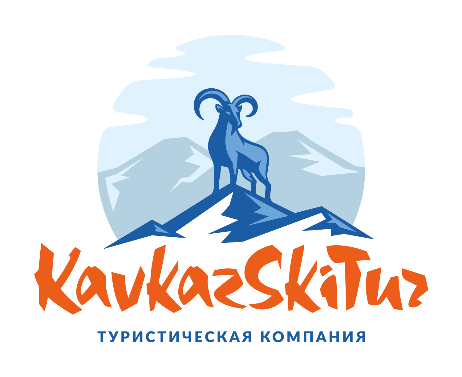 KAVKAZSKITUR LTD
Russia, Kabardino-Balkarian republic,
Nalchik city, Gorkogo 74phones:  +7 8662 77 40 43 
mobile:  +7 928 0828413
www.kavkazskitur.com 
info@kavkazskitur.com
ДатаНаправлениеВремяЦена
руб/чел (взр./детс)01.11Чегемские водопады + обзорная экскурсия по Нальчику 10:00 — 18:0080002.11Владикавказ09:00 — 18:00900/80003.11Приэльбрусье: Три поляны09:00 — 18:00900/80004.11Кисловодск09:00 — 18:00950/90004.11Чегемские водопады + Эль-тюбю + парадром09:00 — 18:00100005.11Верхняя Балкария + Голубое озеро10:00 — 18:0080005.11Дигорское ущелье09:00 — 19:001000/90006.11Приэльбрусье: Три поляны09:00 — 18:00900/80006.11Цейское ущелье09:00 — 19:001000/90007.11Город Грозный + Аргун и Шали09:00 — 22:001300/120007.11Куртатинское ущелье + Даргавс09:00 — 18:001100/100007.11Кисловодск09:00 — 18:00950/90009.11Шато Эркен и Чегемские водопады11:00 — 18:0080010.11Приэльбрусье: Три поляны09:00 — 18:00900/80011.11Дигорское ущелье09:00 — 19:00100012.11Верхняя Балкария + Голубое озеро10:00 — 18:0080013.11Цейское ущелье09:00 — 18:00100013.11Приэльбрусье: Три поляны09:00 — 18:00900/80014.11Город Грозный + Аргун и Шали09:00 — 22:001300/120014.11Домбай06:00 — 23:00150014.11Кисловодск09:00 — 18:00950/90016.11Голубое озеро + Чегемские водопады09:00 — 18:0080017.11Приэльбрусье: Три поляны09:00 — 18:00900/80018.11Чегемские водопады + Эль-тюбю + парадром09:00 — 18:00100019.11Верхняя Балкария + Голубое озеро10:00 — 18:0080020.11Дигорское ущелье09:00 — 19:00100020.11Приэльбрусье: Три поляны09:00 — 18:00900/80021.11Куртатинское ущелье + Даргавс09:00 — 18:001100/100021.11Город Грозный + Аргун и Шали09:00 — 22:001300/120021.11Медовые водопады и Конные прогулки09:00 — 18:00150023.11Шато Эркен и Чегемские водопады11:00 — 18:0080024.11Приэльбрусье: Три поляны09:00 — 18:00900/80025.11Владикавказ+Беслан09:00 — 18:00100026.11Верхняя Балкария + Голубое озеро10:00 — 18:0080027.11Кисловодск09:00 — 18:00950/90027.11Приэльбрусье: Три поляны09:00 — 18:00900/80028.11Город Грозный + Аргун и Шали09:00 — 22:001300/120028.11Верхняя Балкария + Чегемские водопады09:00 — 18:00110028.11Куртатинское ущелье + Даргавс09:00 — 18:001100/100030.11Чегемские водопады + Эль-тюбю + парадром09:00 — 18:001000